Obec ŽalhosticeObecní úřad ŽalhosticeINFORMACEo konání veřejného zasedání nově zvoleného Zastupitelstva obce ŽalhosticeObecní úřad Žalhostice v souladu s ustanovením § 93 odst. 1 zákona č. 128/2000 Sb., o obcích (obecní zřízení), ve znění pozdějších předpisů, informuje o konání veřejného  zasedání Zastupitelstva obce Žalhostice, svolaného starostou Janem Hamerníkem v souladu s § 91 odst. 1 zákona o obcích. 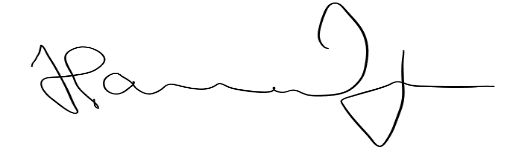 V Žalhosticích, dne 14.11.2022                                .............................................        Starosta obce ŽalhosticeVyvěšeno na úřední desce dne: 14.11.2022Jméno a podpis: Renata LojkováSejmuto z úřední desky dne: 21.11.2022Renata LojkováMísto konání:KD Žalhostice – sál Kulturního domu, Žalhostice 78Doba konání:21.11.2022 od 18:00Navržený 
program:Určení ověřovatelů zápisu (§ 95 odst. 1 zákona o obcích) a zapisovateleSchválení programuŽádost školy o schválení odpisového plánuRozpočtová změna č.5Rozpočtová změna č.6Záměr na pronájem prostor v KDSchválit smlouvu CEZ věcné břemenoSmlouva účetní Darovací smlouva Lovochemie 50000,-10)Ostatní